SOLICITUD DE DUPLICADO O PRIMERA EXPEDICIÓN DEL TÍTULO DE BACHILLERATO ACTUAL O DE TÉCNICO SUPERIOREXPONE:Que por motivo de:Por error en datos en el Título.  Especificar error 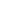 ExtravíoDeterioroDestrucciónNunca se solicitóEn caso de solicitar un Duplicado por deterioro del documento original, deberá aportar el Título original para su destrucción por el Centro.Y que de acuerdo a la legislación vigente, sobre procedimiento de expedición de Títulos y duplicados de Títulos Académicos No Universitarios,SOLICITA:Expedición del Duplicado del Título de _____________________________________________________En ________________________, a _________ de __________________ de 20____Fdo.: _______________________________Nota: Acompañar fotocopia del DNI o NIE vigenteSRA. DIRECTORA DEL I.E.S. COMPLUTENSE DE ALCALÁ DE HENARESINSTRUCCIONES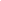 El interesado/a debe presentar SOLICITUD adjunta dirigida a la Directora del IES Complutense acompañada de:Original del DNI del alumno y fotocopia.Resguardo pagado del modelo 030 correspondiente al pago de las tasas En caso de Tasa reducida o exención de Tasas por Familia Numerosa o Víctima del Terrorismo, acompañar original y fotocopia del documento que acredite dicha circunstancia.Puede obtener el impreso de pago en el siguiente enlace:Modelo 030Lugar de Pago: a través de entidades colaboradoras (BBVA, Bankia, Banco de Santander, La Caixa, Banco de Sabadell y Banco Popular Español) en las que no es preciso tener cuenta abierta, según las tarifas vigentes.DATOS PERSONALES DEL ALUMNODATOS PERSONALES DEL ALUMNODATOS PERSONALES DEL ALUMNODATOS PERSONALES DEL ALUMNODATOS PERSONALES DEL ALUMNOApellido 1Apellido 2Apellido 2NombreNombreDomicilio en:                                                                                 Domicilio en:                                                                                 Domicilio en:                                                                                 NºCPTeléfono:Localidad:Localidad:DNI, NIE:DNI, NIE:Lugar y fecha de nacimiento:Lugar y fecha de nacimiento:Email:Email:Email:Fecha y centro docente donde finalizó sus estudios:Fecha y centro docente donde finalizó sus estudios:Fecha y centro docente donde finalizó sus estudios:Fecha y centro docente donde finalizó sus estudios:Fecha y centro docente donde finalizó sus estudios:Titulación que obtuvoTitulación que obtuvoTitulación que obtuvoTitulación que obtuvoTitulación que obtuvoTitulación que obtuvo y ModalidadTitulación que obtuvo y ModalidadTitulación que obtuvo y ModalidadTitulación que obtuvo y ModalidadTitulación que obtuvo y Modalidad